STUDIENFACHSCHAFT JAPANOLOGIE______________________________________________Protokoll der FS-Versammlung vom 11.01.2021 ANWESENHEIT (Feststellung der Beschlussfähigkeit)Fachschaftsräte/FSR: Stefania, Isabel, Sophie(Die Mehrheit der FSR ist anwesend und beschlussfähig) : JAAnwesende Fachschaftsmitglieder: Alisha, Anna Lena, Chan, Julia, Hong, Linus, Lino, Naomi, Nikolaus, Sanja, Se, Take, Toni, Veronika (Vivi?)Protokollant*in: TakeSitzungsbeginn/-ende: 13:00 – 14:10 UhrFestlegung der Tagesordnung und Protokoll Hiermit wurde beschlossen, dass das Protokoll von der letzten Sitzung in Ordnung ist und somit verabschiedet wird.1. Begrüßung 2. Tagesordnung und Protokoll 3. Logowettbewerb 4. QSM 5. WhatsApp-Problematik 6. StuRa (Satzung) 7. Wahlen 8. SonstigesLogowettbewerbDa das derzeitige Fachschaftslogo, das von Sevgi 2014 angefertigt wurde, leider etwas veraltet ist, haben wir uns als Fachschaft dazu entschieden ein neues Logo zu kreieren. Vom 16. Dezember 2020 bis zum 08. Januar 2021 Leute die Chance selbstentworfene Logos einzusenden, welche in der heutigen Sitzung vorgestellt wurden. Da aber nur 16 Leute anwesend waren, haben wir uns entschieden eine Doodle-Umfrage in den Fachschaftschat zu posten, damit mehr Leute darüber abstimmen können. Es gab 3 Einsendungen (Alisha, Linus, Take) und noch eine alte Einsendung von Moritz Alber vom letzten Jahr. Also insgesamt 4 Logovorschläge.Von Alisha:"Zur Erklärung: Ich habe mir überlegt, was für mich zwar typisch Japanisch, aber nicht In-your-Face Japanisch wie zb Fächer oder Sakura ist. Und da sind mir Maskottchen eingefallen, und ich finde, unsere Fachschaft verdient ein eigenes Maskottchen! :D Also möchte ich euch Tori-chan (Jaa, sehr einfallsreich) vorstellen. Tori-Chan könnte super die sozialen Netzwerke entertainen und findet bestimmt hier und dort fans :)"Der Gewinner*in des Logowettbewerbs wird wahrscheinlich per Mailverteiler und auf den sozialen Netzwerken verkündet. Die Person erhält dann auch einen 15€ Gutschein nach Wahl.Link zur Ausschreibung: https://www.instagram.com/p/CI2cWuwnJpB/QSM (Qualitätssicherungsmittel) 2021Da die Fachschaft wie jedes Jahr Anträge für die QSM zusammenstellen muss, haben wir uns darüber Gedanken gemacht, inwiefern wir Anträge wieder beantragen wollen und inwiefern wir neue Vorschläge einbringen könnten. Die QSM-Gelder der Fachschaft beträgt für 2021 16.667,57€. Die Deadline ist der 15. Januar 2021.Stefania hatte folgende Aufstellung der QSM-Anträge vorgeschlagen:Da wir das KGOA-Tutorium letztes Jahr beantragt haben, muss das Tutorium dieses Jahr von der Sinologie beantragt werden. Insgesamt belaufen sich die Kosten für die Anträge auf 14.400€, somit bleiben noch 2.267,57€ übrig. Wir haben von der CATS-Bibliothek und dem Institut erfahren, dass die CATS-Fachschaften ca. 4.000€ für die Instandhaltung der Bibliothek beisteuern sollen. Scheinbar um längere Öffnungszeiten zu gewährleisten. Jedoch wurde auch gemunkelt, dass Öffnungszeiten verkürzt werden sollen, sollten die Fachschaften nicht beisteuern können. Das empfanden wir als problematisch, da die QSM-Gelder eigentlich für die Studierenden eingesetzt werden sollen und nicht dazu, die jährlichen Kosten der CATS-Bibliothek zu decken. Die Fachschaften MATS und Sino haben zugesagt ihre QSM-Mittel für die Bib zu nutzen, jedoch hat die IKO dagegen gestimmt, weil sie nicht die finanziellen Mittel haben. Unsere Fachschaft hatte schon letztes Jahr 1.800€ für die Öffnungszeiten der Bib beantragt, jedoch hatten wir aufgrund der Pandemie kaum was davon gesehen. Das wir erneut 4.000€ beisteuern sollen, stieß auf viel Widerstand.Die Instandhaltung bzw. Öffnungszeiten sind jedoch wichtig für das Studium. Eventuell sollten wir einen Antrag für die Bibliothek, wenn möglich mit dem 2. QSM-Topf im Mai 2021 stellen.Die Fachschaft hat zusätzlich abgestimmt, dass das Restbudget von 2.267,57€ für ein weiteres Hauptseminar genutzt werden soll statt für die CATS-Bibliothek. Die Anträge werden von Stefania verfasst.Stura-satzung vom 15.12.2020Laut StuRa-Beschluss vom 15.12.2020 wurde unsere Satzung nun endlich nach der 4. Lesung beschlossen und ist nun offiziell umgeschrieben. Die Satzung hatte Natalja Samaschka damals für die Fachschaft geschrieben und eingereicht. Dies beinhaltet folgende Veränderungen:(7) Die Amtszeit der Mitglieder des Fachschaftsrats beträgt ein Jahr. Sie beginnt im Wintersemester und endet mit der Wahl des neuen Fachschaftsrats8) Die Wahlen zum Fachschaftsrat finden in der Regel während eines jeden Sommersemester statt. Die Wahlen des Fachrats finden in der Regel während eines jeden Wintersemesters statt.(9) Die Organisationen der Wahlen werden von einem AK durchgeführt. Die Kandidaturen für den Fachschaftsrat müssen bis Ende Mai bei diesem eingereicht werden.Link zum Beschluss: https://www.stura.uni-heidelberg.de/wp-content/uploads/2020/12/123.pdfFachschaftsrat und Fachrats-Wahlen 2021Wie jedes Jahr werden max. 5 Fachschaftsrät*innen und max. 2 Fachschaftsräte gewählt. Kandidaturen müssen bis Donnerstag, 14.01.2021, 16 Uhr im StuRa-Büro eingereicht werden. Die Wahlen finden dann online 25. Januar 2021 (10 Uhr) bis zum 02. Februar 2021 (12 Uhr) statt.Mehr Infos: https://www.stura.uni-heidelberg.de/wahlen/Whatsapp-problematikDurch die nun anstehenden Veränderungen der Nutzungsbedingungen von Whatsapp, hat Alisha den Vorschlag gemacht, dass wir eventuell den Fachschaftschat auf ein anderes Kommunikationstool verschieben sollten, da WhatsApp scheinbar mit den neuen Nutzungsbedingungen sich auch das Recht rausnehmen kann, auf Chatverläufe zuzugreifen. Viele Studierende nutzen seit langem wegen Datenschutz kein WhatsApp mehr. Don hatte den Vorschlag gemacht, dass wir auf HeiChat oder Signal. Da die Zeit nicht reicht, soll die Diskussion im Fachschaftschat fortgeführt werden.  Sonstiges (Zollgebühren QSM-Bücher + insitutsbericht)Frau. Kodama von der Bibliotheksleitung hat uns darauf aufmerksam gemacht, dass die Japanisch Bücher, die wir mit den QSM-Mitteln aus 2020 beantragt/bezahlt haben, Zollgebühren enthalten werden, da sie ja aus Japan nach Deutschland importiert werden müssen. Sie hat uns aber nicht gesagt, wie hoch die Zollgebühren sind und wann genau sie fällig sind. (Siehe Beschlüsse)Frau. Veit-Schirmer, unsere Institutssekretärin, hatte um einen Institutsbericht seitens der Fachschaft gebeten. Der Institutsbericht ist ein jährlicher Bericht, in dem kurz und bündig die Aktivität der Fachschaft verschriftlicht werden sollen. Alle Arbeitskreise (AKs) sollen kurz ein paar Sätze in den WhatsApp Chat dazu schreiben, damit Stefania die Infos sammeln kann.BESCHLÜSSEQSM-Anträge 2021Hiermit beschließt die Fachschaft Japanologie am 11.01.2021 folgende QSM-Anträge für 2021 in Höhe von 16.666€ zu stellen:Ergebnis der Abstimmung: 8  JA/ 2  NEIN/ 5 ENTHALTUNG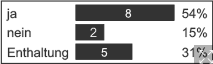 QSM-Mittel Restbetrag von 2.166€(Ist schon in der QSM-Aufstellung enthalten) Hiermit beschließt die Fachschaft Japanologie den Restbetrag von 2.166€ für die Ermöglichung eines weiteren Hauptseminars statt für die Instandhaltung der CATS-Bibliothek zu beantragen.Ergebnis der Abstimmung: 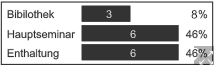 Zollgebühren für die QSM-finanzierten Bücher 2020Hiermit beschließt die Fachschaft der Japanologie am 11.01.2021, dass maximal eine Höhe von ca. 50€ für anfallende Zollgebühren beschlossen werden soll.Ergebnis der Abstimmung: 6  JA/ 1  NEIN/ 7 ENTHALTUNG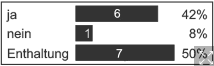 FinanzanträgeZollgebühren für die QSM-finanzierten Bücher 2020Beschluss:  50€ ZollgebührenDatum: 11.01.2021Postennr. im Haushaltsplan: 550.0220Betrag: max. 50 €Ergebnis der Abstimmung: 6  JA/ 1 NEIN/7 ENTHALTUNGBeschlusstext: Hiermit beschließt die Fachschaft JAPANOLOGIE am 11.01.2021, dass ein maximaler Betrag von 50 € als Entschädigung für anfallende Zollgebühren für die Anschaffung der QSM-Bücher beantragt werden sollen.Begründung: Von den QSM-Mitteln 2020 wurden 250€ für die Besorgung von neuen Büchern genehmigt, welche die Studierenden der Fachschaft Japanologie aufgrund von Email-Einsendungen selbst bestimmen durften. Da die Lehrbücher in Japan deutlich kostengünstiger als in Deutschland sind bzw. zum Teil hier nicht erhältlich sind, haben wir die Bücher im Ausland bestellt. Leider fallen deswegen ungeplant Zollgebühren an, welche wir an die Bibliothek entrichten müssen, da sie für uns die Bücher bestellt haben.Unterschriften der Fachschaftsrät*innenStefania Fiume                                                             Isabel Lucia Schneider_______________________________                                 ___________________________________Natalja Samaschka                                                      Sophie Brauch_______________________________                                 ___________________________________Sommersemester 20218.800€Systematische Grammatik (Hansen)1.300€Aktiv-Kanji (Okuda/Yazaki)1.000€Gurūpu renshū (Kuruta)800€Tutorium PS Jap. Literatur II1.900€Tutorium Grammatik 2. semester1.900€Hauptseminar1.900€Wintersemester 21/225.600€AKtiv-Kanji (Okuda/Yazaki)1.000€Gurūpu renshū (Kuruta)800€Tutorium PS Literatur I1.900€Tutorium grammatik 3.semester1.900€Sommersemester 20218.900€Systematische Grammatik (Hansen)1.300€Aktiv-Kanji (Okuda/Yazaki)1.000€Gurūpu renshū (Kuruta)800€Tutorium PS Jap. Literatur II1.900€Tutorium Grammatik 2. semester1.900€Hauptseminar2000€Wintersemester 21/227.766€AKtiv-Kanji (Okuda/Yazaki)1.000€Gurūpu renshū (Kuruta)800€Tutorium PS Literatur I1.900€Tutorium grammatik 3.semester1.900€Hauptseminar2.166€